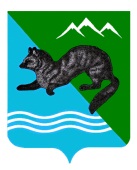 ПОСТАНОВЛЕНИЕАДМИНИСТРАЦИИ  СОБОЛЕВСКОГО   МУНИЦИПАЛЬНОГО  РАЙОНА КАМЧАТСКОГО  КРАЯ    13 августа 2018                                      с. Соболево                                      № 203О приведении в соответствие с действующим законодательством нормативных правовых актов Соболевского муниципального районаВ  соответствии с ч. 6 ст. 43 Федерального закона от 06.10.2003 № 131-ФЗ «Об общих принципах организации местного самоуправления в Российской Федерации», Уставом Соболевского муниципального района, в целях приведения нормативных правовых актов в соответствие с действующим законодательствомАДМИНИСТРАЦИЯ ПОСТАНОВЛЯЕТ:Признать утратившими силу:     1.1.Постановление администрации Соболевского муниципального района от 18 октября 2012 № 308 «Об утверждении Положения об организации и   проведении конкурса на замещение вакантной  должности руководителя муниципального казённого образовательного учреждения, реализующего программы начального общего, основного общего, среднего (полного) общего образования»    1.2.Постановление администрации Соболевского муниципального района от 19 августа 2015 №222 «О внесении изменений в приложение к постановлению администрации Соболевского муниципального района от 29.06.2015 № 182 «Об утверждении положения об организации и проведении конкурса на замещение вакантной должности  руководителя муниципального образовательного учреждения, реализующего программы начального  общего, основного общего, среднего (полного) общего образования».Управлению делами администрации Соболевского муниципального района направить настоящее постановление для опубликования в районной газете «Соболевский вестник» и разместить на официальном сайте Соболевского муниципального района в информационно-телекоммуникационной сети Интернет. Настоящее постановление вступает в силу после его официального  опубликования (обнародования). Глава Соболевского муниципального района                                  В.И. Куркин            